5333 Baldingen,  10. Februar 2024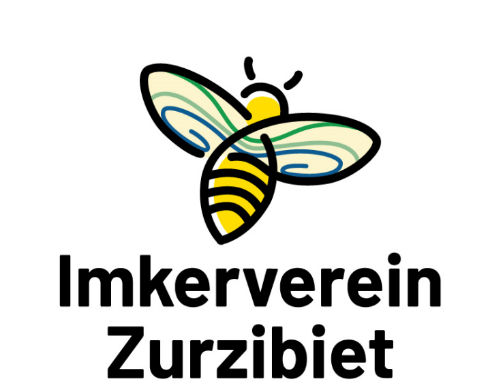 E i n l a d u n g Zur 139. GV am Donnerstag 14. März 2024 um 19.30 Uhr im Rest. Sonne LeuggernBZVZ Oberdorfstrasse 19, 5333 BaldingenTraktandenBegrüssung      Wahl Stimmenzähler Protokoll der 138. GV vom 09.03.20231 Bestätigung der Ein- und AustritteJahresbericht des Präsidenten2Anpassungen EntschädigungsreglementKredit Fr 40‘000.-- Photovoltaikanlage auf BienenzentrumAbnahme der Jahresrechnung 20233Genehmigung des Budget 20244Festsetzung des Jahresbeitrages 2025MitteilungenJahresprogramm 20245VereinsreiseVerschiedenesLiebe Imkerinnen und Imker, der Vorstand freut sich, dich am Donnerstag, 14. März 2024 im Restaurant Sonne in Leuggern begrüssen zu dürfen. ---------------Bezahlung des Mitgliederbeitrags: Bitte die CHF 50.- Mitgliederbeitrag (kein Seuchenbeitrag!) an der GV der Kassierin Pia Fussstetter mit der Rechnung6 abgeben oder den Betrag bis 30.4.24 überweisen. Möchtest du einen Gemeindebeitrag erhalten? Unbedingt Anzahl Völker je Gemeinde auf der Rechnung notieren oder bei Überweisung unter „Zahlungszweck/Bemerkung“ erfassen.Ohne diese Angaben kann der Gemeindebeitrag nicht ausgelöst werden!---------------							Mit freundlichen Imkergrüssen							Der VorstandBeilagen						-1 Protokoll der GV vom 09.03.2023	-2 Jahresbericht des Präsidenten 	-3 Rechnung 2023 			-4 Budget 2024-5 Jahresprogramm 2024		-6 Rechnung Mitgliederbeitrag 2024